“董必武青年法学成果奖”评审专家承诺我作为“董必武青年法学成果奖”的评审专家，将秉持学术公心，坚守学术道德，严格执行各项评审规则；以扶持青年法学法律工作者健康成长并尽快脱颖而出为己任，认真对待每一件作品和每一位作者，不受作者身份、单位、职称、作品出处等因素的影响，仅就作品本身的质量做出评判；提倡百家争鸣，充分尊重不同的学术观点、学术流派和研究方法；作品申报人与本人存在可能影响公正评判的关系的，主动回避。                 第九届“董必武青年法学成果奖”初评专家签字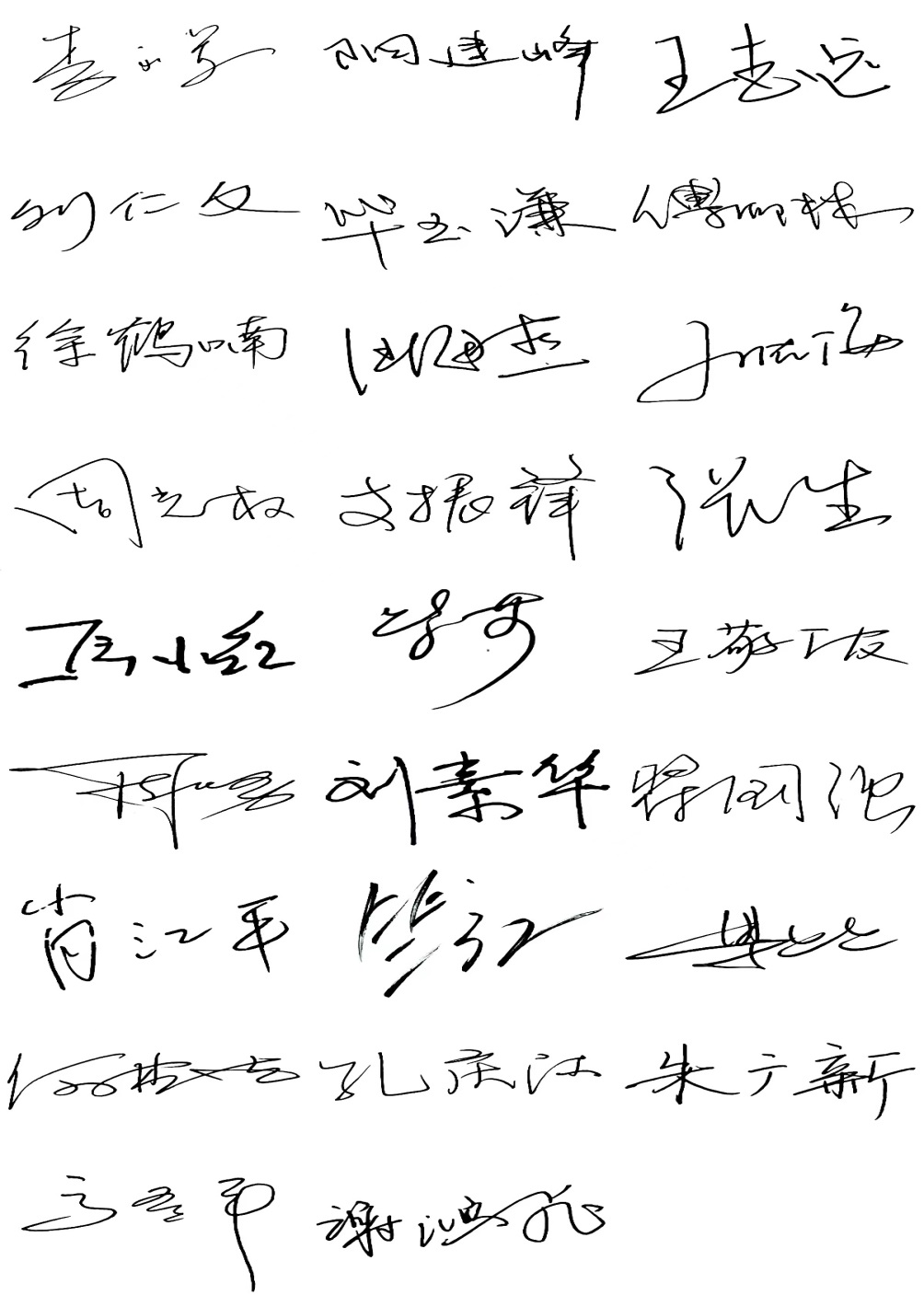 